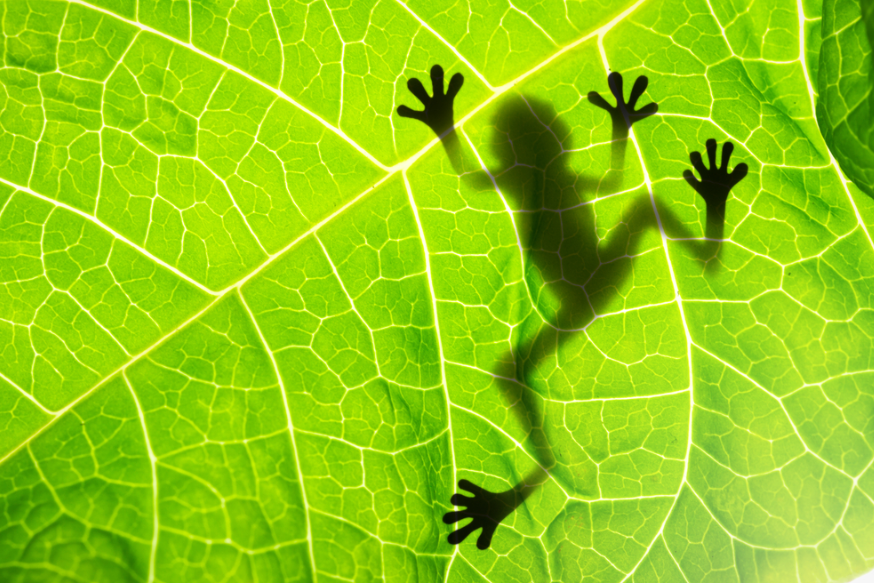 This document outlines the ‘Summer Work’ for A level Biology course starting in September 2020Induction examOn your first lesson you will sit an induction exam which you must pass in order to continue with A level Biology here at Samuel Whitbread Academy. The pass mark for this exam is 60% and the content examined will be the  GCSE biology content at the higher tier level. Should you not reach the pass mark in the first attempt, you will get one more opportunity with a different paper. You can find the specification for this course here: https://filestore.aqa.org.uk/resources/biology/specifications/AQA-8461-SP-2016.PDFYou should revise for this over the summer. Ordinarily this would follow on from the revision for your GCSEs but in this case you can revise solely for Biology and your other A level subjects. Revision cards, BBC bitesize and past papers are all good ways to engage with revision. Past papers and their mark schemes can be found here:https://www.aqa.org.uk/subjects/science/gcse/biology-8461/assessment-resources?f.Sub-category%7CF=Sample+papers+and+mark+schemesAnd here is the link to BBC bitesize: https://www.bbc.co.uk/bitesize/subjects/z9ddmp3There is also a show my homework group which has been set up for you and work is posted there weekly to help you engage with the biology content. This is optional.Wider EnrichmentFor wider biology understanding there are many podcasts, books and programs that will enrich your understanding, a few suggestions are: Read: Bill Brysons ‘The Body’, Yuval Noah Harari’s ‘Sapiens’, Nessa Carey’s ‘The Epigenetics Revolution’, Ed Yong’s ‘I contain Multitudes’Watch: Netflix: Unnatural Selection, Blue Planet, Planet Earth, Explained BBC: Seven Worlds, One Planet, Spy in the Wild, Horizon. Channel 4: Extinct, Wild Amazon, Epidemic: When Britain Fought Aids, Saving Planet Earth, fixing a holeListen: The Infinite Monkey Cage (BBCR4), The Science Hour (BBCR4).  The Naked ScientistsA LEVEL BIOLOGYSummer WorkHEAD OF BIOLOGY:Mrs AmbroseJAmbrose@bestacademies.org.ukTEACHING STAFF:Miss MoffatJMoffat@bestacademie.org.ukMiss FraserRFraser@bestacademies.org.ukMr ButlerIButler@bestacademies.org.ukCOURSE SPECIFICATION:AQA A LEVEL BIOLOGYCode: 7401 7402This document outlines the ‘Summer Work’ for A level Biology course starting in September 2020Induction examOn your first lesson you will sit an induction exam which you must pass in order to continue with A level Biology here at Samuel Whitbread Academy. The pass mark for this exam is 60% and the content examined will be the  GCSE biology content at the higher tier level. Should you not reach the pass mark in the first attempt, you will get one more opportunity with a different paper. You can find the specification for this course here: https://filestore.aqa.org.uk/resources/biology/specifications/AQA-8461-SP-2016.PDFYou should revise for this over the summer. Ordinarily this would follow on from the revision for your GCSEs but in this case you can revise solely for Biology and your other A level subjects. Revision cards, BBC bitesize and past papers are all good ways to engage with revision. Past papers and their mark schemes can be found here:https://www.aqa.org.uk/subjects/science/gcse/biology-8461/assessment-resources?f.Sub-category%7CF=Sample+papers+and+mark+schemesAnd here is the link to BBC bitesize: https://www.bbc.co.uk/bitesize/subjects/z9ddmp3There is also a show my homework group which has been set up for you and work is posted there weekly to help you engage with the biology content. This is optional.Wider EnrichmentFor wider biology understanding there are many podcasts, books and programs that will enrich your understanding, a few suggestions are: Read: Bill Brysons ‘The Body’, Yuval Noah Harari’s ‘Sapiens’, Nessa Carey’s ‘The Epigenetics Revolution’, Ed Yong’s ‘I contain Multitudes’Watch: Netflix: Unnatural Selection, Blue Planet, Planet Earth, Explained BBC: Seven Worlds, One Planet, Spy in the Wild, Horizon. Channel 4: Extinct, Wild Amazon, Epidemic: When Britain Fought Aids, Saving Planet Earth, fixing a holeListen: The Infinite Monkey Cage (BBCR4), The Science Hour (BBCR4).  The Naked Scientists